Тема:  Ходьба по гімнастичній лаві з предметами в руках:кеглі,м’ячик.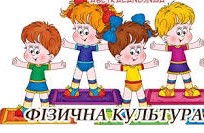 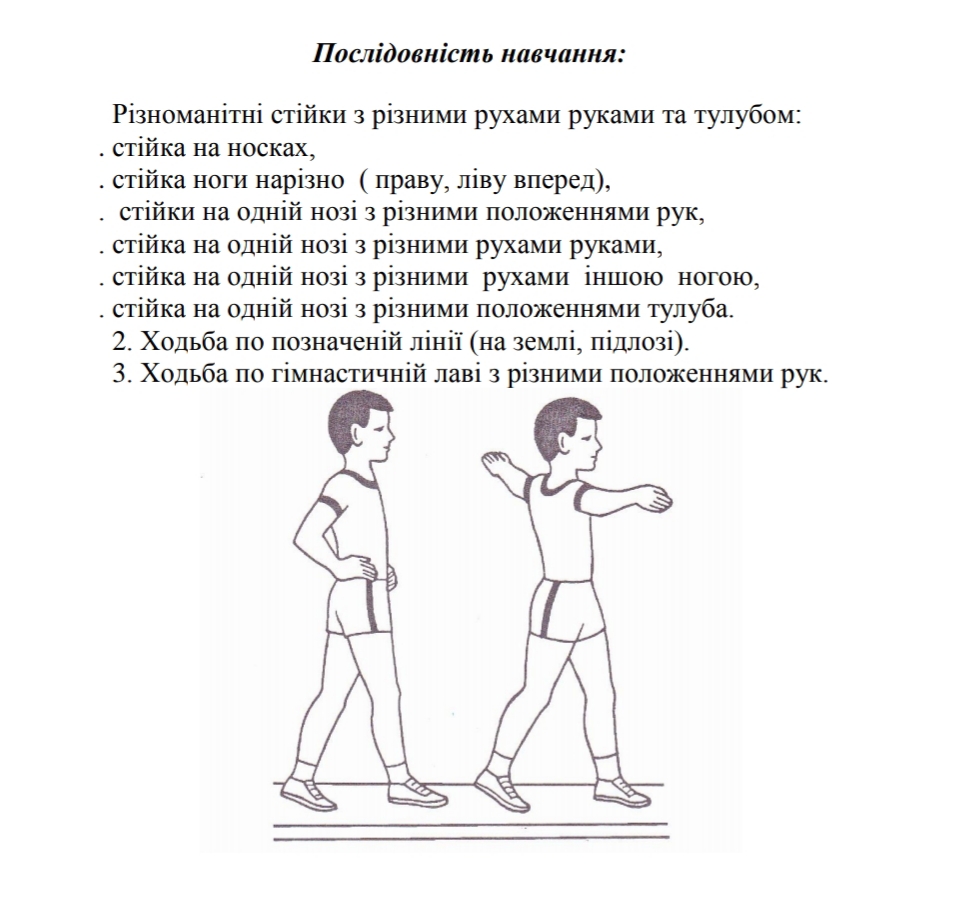 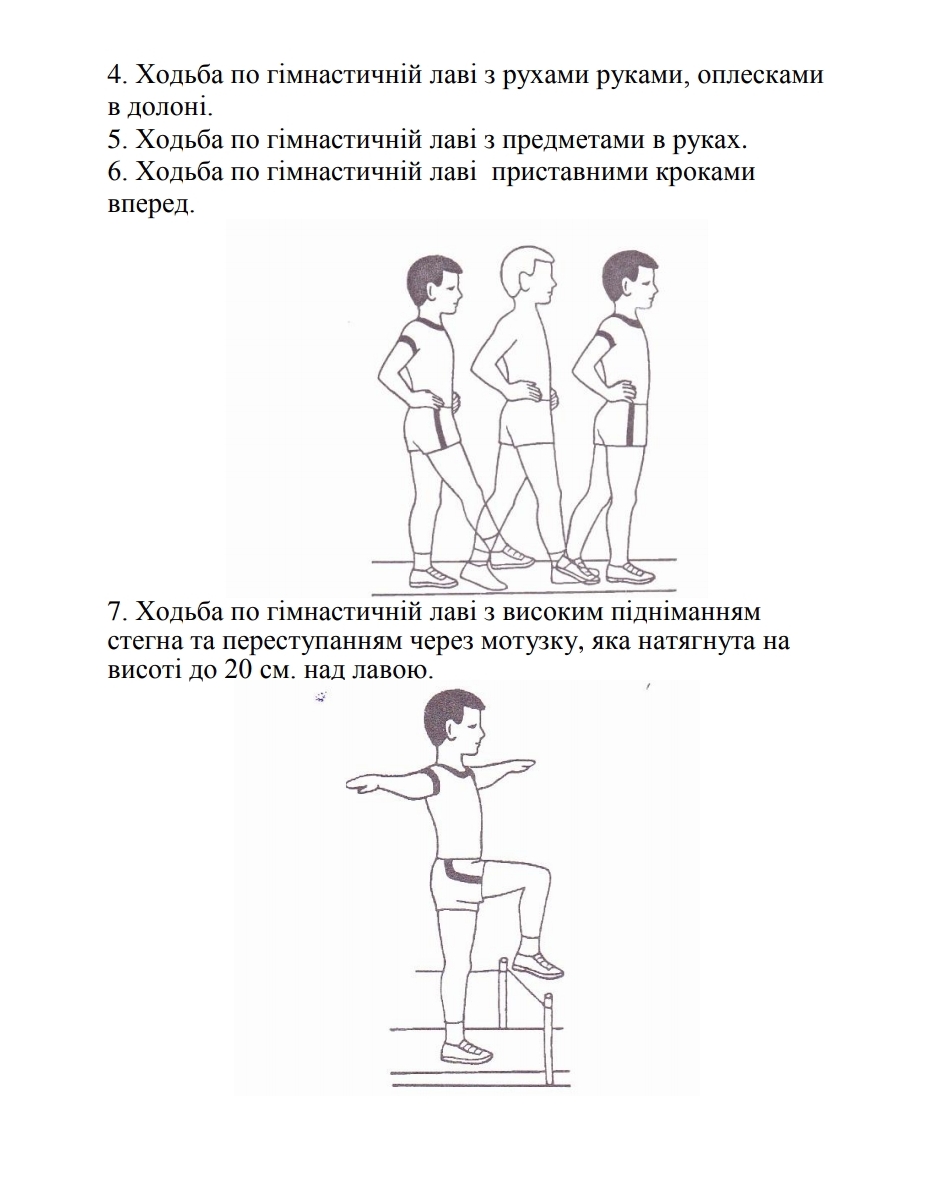 Смотрите "Передвижение по скамейке различными способами" на YouTubehttps://youtu.be/TlIJxIEhHco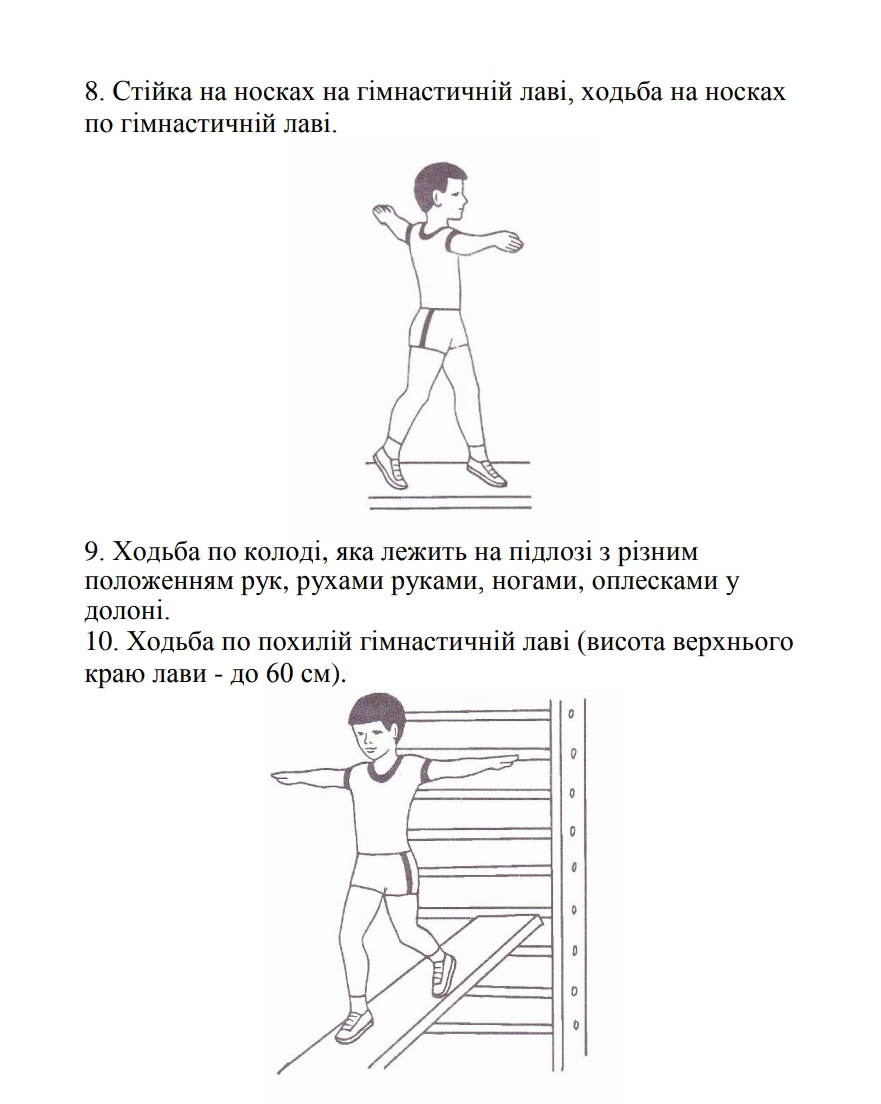 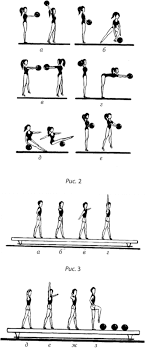 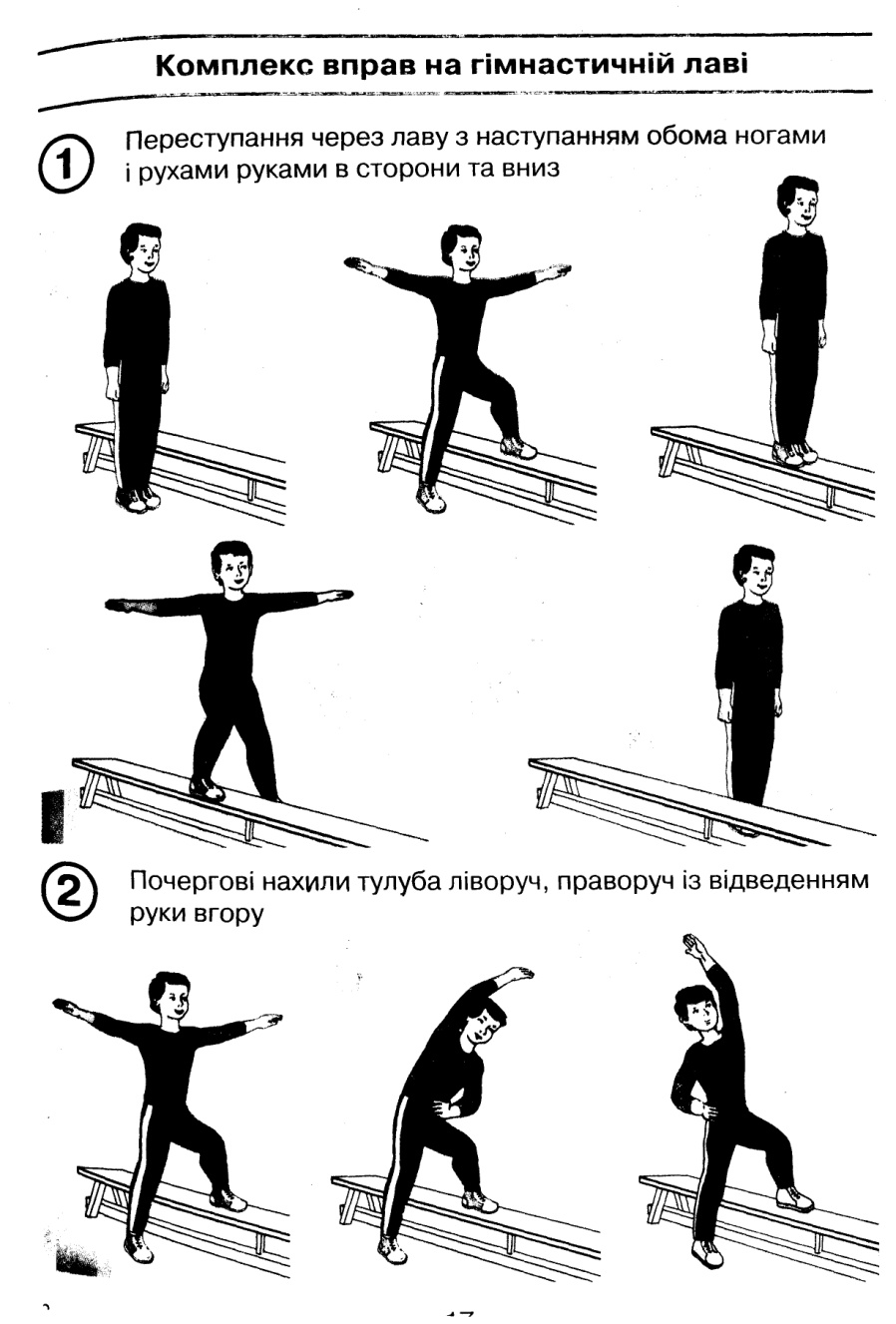 Смотрите "Тренировка (скамейки), подкачка, растяжка" на YouTubehttps://youtu.be/b8fuOZjEOzw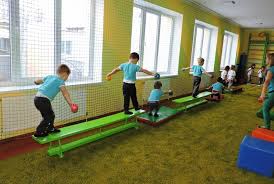 